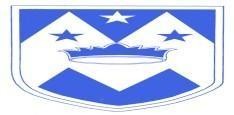 YEAR 1YEARLY OVERVIEW2023-24AUTUMNAUTUMNAUTUMNAUTUMNAUTUMNAUTUMNSPRINGSPRINGSPRINGSPRINGSPRINGSUMMERSUMMERSUMMERSUMMERSUMMERSUMMERReligious Education – Come and SeeDomestic Church – family Baptism/Confirmation – belonging Baptism/Confirmation – belonging Baptism/Confirmation – belonging Other Faiths – IslamAdvent/Christmas – lovingOther Faiths – IslamAdvent/Christmas – lovingLocal Church – community Eucharist – relating Giving and receiving Eucharist – relating Giving and receiving Eucharist – relating Giving and receiving Lent/Easter – givingPentecost – Pentecost – Reconciliation – Other Faiths – JudaismReconciliation – Other Faiths – JudaismReconciliation – Other Faiths – JudaismNeighbours Steps to Read ProgrammeLocality (Fiction, Poetry, NonFiction)Locality (Fiction, Poetry, NonFiction)Living Memory Toys (Fiction, Poetry, Non-FictionLiving Memory Toys (Fiction, Poetry, Non-FictionLiving Memory Toys (Fiction, Poetry, Non-FictionLiving Memory Toys (Fiction, Poetry, Non-FictionAnimals Including Humans (Fiction, Poetry, NonFictionAnimals Including Humans (Fiction, Poetry, NonFictionTraditional Tales and Poetry (Fiction, Poetry)Traditional Tales and Poetry (Fiction, Poetry)Traditional Tales and Poetry (Fiction, Poetry)Fairy Tales, Rhymes and Poems (Fiction, Poetry)Fairy Tales, Rhymes and Poems (Fiction, Poetry)Fairy Tales, Rhymes and Poems (Fiction, Poetry)Revisit and consolidation of any genresRevisit and consolidation of any genresRevisit and consolidation of any genresMathsNumbers to 10 Addition and subtraction within 10 GeometryNumbers to 10 Addition and subtraction within 10 GeometryNumbers to 10 Addition and subtraction within 10 GeometryNumbers to 10 Addition and subtraction within 10 GeometryNumbers to 10 Addition and subtraction within 10 GeometryNumbers to 10 Addition and subtraction within 10 GeometryAddition and subtraction Number place value Length and height Weight and volumeAddition and subtraction Number place value Length and height Weight and volumeAddition and subtraction Number place value Length and height Weight and volumeAddition and subtraction Number place value Length and height Weight and volumeAddition and subtraction Number place value Length and height Weight and volumeMultiplication and division Fractions Position and direction Place value within 100 Multiplication and division Fractions Position and direction Place value within 100 Multiplication and division Fractions Position and direction Place value within 100 Multiplication and division Fractions Position and direction Place value within 100 Multiplication and division Fractions Position and direction Place value within 100 Multiplication and division Fractions Position and direction Place value within 100 ScienceEveryday materials Everyday materials Animals including human, AnimalsAnimals including human, AnimalsAnimals including human, AnimalsAnimals including human, Animals Animals including humans, Humans Animals including humans, HumansplantsplantsplantsPlantsPlantsPlantsSeasonal changes Seasonal changes Seasonal changes ComputingImproving mouse skills Online safetyImproving mouse skills Online safetyAlgorithms unplugged Online safetyAlgorithms unplugged Online safetyAlgorithms unplugged Online safetyAlgorithms unplugged Online safetyRocket to the moon Online safetyRocket to the moon Online safetyProgramming Beebots Online safetyProgramming Beebots Online safetyProgramming Beebots Online safetyDigital ImageryDigital ImageryDigital ImageryIntroduction to DataIntroduction to DataIntroduction to DataPhysical EducationInvasion games (Attacking and defending)Invasion games (Attacking and defending)Fundamental movement skills Fundamental movement skills Fundamental movement skills Fundamental movement skills Striking and fielding Striking and fielding Athletics Athletics Athletics Dance Dance Dance Outdoor and AdventurousOutdoor and AdventurousOutdoor and AdventurousHistoryToys past and presentToys past and presentToys past and presentToys past and presentIntrepid explorersIntrepid explorersIntrepid explorerscastlescastlescastlesGeographyThe four seasonsThe four seasonsAround the worldAround the worldLife in the cityLife in the cityLife in the cityArt and DesignMake your markMake your markMake your markMake your markMake your markMake your markColour splashColour splashColour splashColour splashColour splashPaper playPaper playPaper playPaper playPaper playPaper playDesign TechnologyMechanisms wheels and axlesMechanisms wheels and axlesMechanisms wheels and axlesMechanisms wheels and axlesMechanisms wheels and axlesMechanisms wheels and axlesCooking & Nutrition Preparing fruit and vegetables (including cooking and nutrition requirements for KS1)Cooking & Nutrition Preparing fruit and vegetables (including cooking and nutrition requirements for KS1)Cooking & Nutrition Preparing fruit and vegetables (including cooking and nutrition requirements for KS1)Cooking & Nutrition Preparing fruit and vegetables (including cooking and nutrition requirements for KS1)Cooking & Nutrition Preparing fruit and vegetables (including cooking and nutrition requirements for KS1)structuresstructuresstructuresstructuresstructuresstructuresMusicActive listening (movement), beat, progression snapshot 1 (echo singing, showing pitch moving).Active listening (movement), beat, progression snapshot 1 (echo singing, showing pitch moving).Active listening (movement), beat, progression snapshot 1 (echo singing, showing pitch moving).Beat, march, timbre, film music.Beat, march, timbre, film music.Timbre, pitch, structure, graphic symbols, classical musicTimbre, pitch, structure, graphic symbols, classical musicTimbre, pitch, structure, graphic symbols, classical musicTimbre, pitch, structure, graphic symbols, classical musicBeat, ostinato, pitched/unpitched patterns, mi-re-doBeat, ostinato, pitched/unpitched patterns, mi-re-doBeat, ostinato, pitched/unpitched patterns, mi-re-doBeat, active listening (singing game – musical signals – movement), 20th century classical music.Beat, active listening (singing game – musical signals – movement), 20th century classical music.Beat, active listening (singing game – musical signals – movement), 20th century classical music.Call-and-response, echo singing and playing, playing percussion, developing beat skills, crotchet, quavers and crotchet rest,Call-and-response, echo singing and playing, playing percussion, developing beat skills, crotchet, quavers and crotchet rest,PSHEMeet your BrainMeet your BrainCelebrateCelebrateCelebrateCelebrateAppreciateAppreciateRelateRelateRelateEngageEngageEngage